FESTIVAL DE SCULPTURES SUR NEIGE 20198 et 9 févrierà l’anneau de glace du centre sportif Lacroix-Dutil Comment vous inscrireVeuillez lire les instructions suivantes et remplir le formulaire d’inscription en ligne. L’inscription est gratuite. Dates et heures du Festival de sculpturesVendredi	8 février	13 h à 22 hSamedi	9 février	8 h à 21 h 30SculpturesLes équipes peuvent débuter le travail de leur sculpture le vendredi ou samedi. La réalisation de la sculpture doit être terminée pour 16 h le samedi 9 février 2019.Blocs	4' x 4' x 4'		4' x 4' x 8'   		8' x 4' x 4'   Atelier d’initiationDeux ateliers d’initiation à la sculpture sur neige sont offerts aux participants :Vendredi	8 février	13 hSamedi	9 février	8 hDes personnes-ressources seront également sur place pour vous aider à débuter vos sculptures.Jugement des sculpturesLe jugement des sculptures se fera le samedi 9 février de 16 h à 17 h 30.Critères d’évaluation pris en considérantOriginalitéNiveau de difficultéAspect généralCréativité et aspect artistiqueBoursesPremier prix :		500 $Deuxième prix: 	300 $Troisième prix :	200 $Quatrième prix :	150 $Cinquième prix :	100 $4 prix de 75 $ seront tirés au hasard parmi tous les participants ayant complété leur sculpture.Une carte-loisirs sera remise à tous les participants ayant complété leur sculpture.Prix coup de cœurSamedi 9 février, de 16 h à 17 h 30, le public est invité à voter pour sa sculpture préférée.Une médaille sera remise au gagnant du prix coup de cœur.Remise de prixSamedi 18 h : remise des prix et des boursesAnimation (nouveauté du 20e anniversaire)Zone enfants :	Vendredi 	13 h à 20 h			Samedi	8 h à 18 hJeux géants, jeux gonflables, zone de sculptures pour enfants.Animation ambulante :	samedi 16 h à 18 h				Personnages colorés sur placeAnimation – suite …5 @ 7 :	Samedi 9 février de 16 h à 18 h		Breuvages chauds, boissons alcoolisées, dégustation de petites 				bouchées (prix modiques).BBQ :		Toute la journée du vendredi et samedi, des BBQ sont disponibles pour 			vous permettre de manger sur place.Soirée de clôtureSamedi 9 février : soirée de clôture du festival18 h 30		Patinage son et lumière sur l’anneau de glace20 h			Feux d’artifice – 20e anniversaire20 h 15 à 21 h 30		Poursuite du patinage sur l’anneau de glaceMatérielLes équipes doivent fournir les outils nécessaires pour la réalisation de leurs sculptures.  Les outils électriques sont interdits.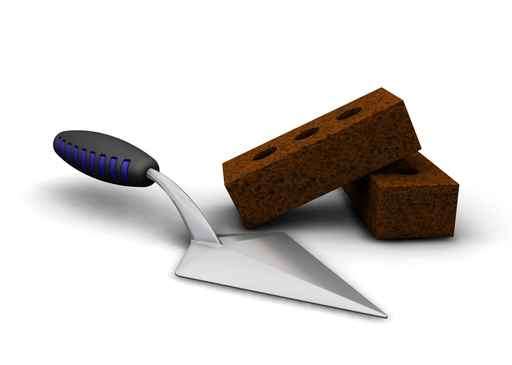 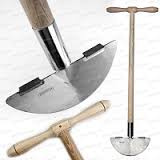 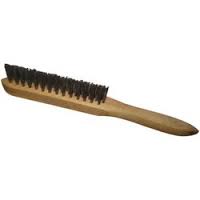 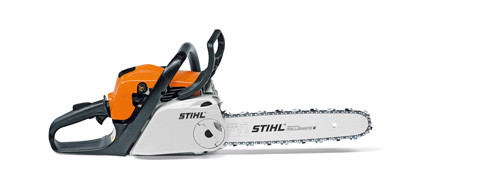 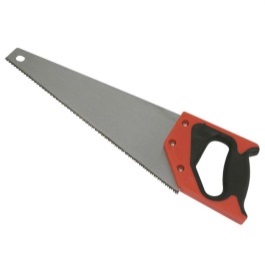 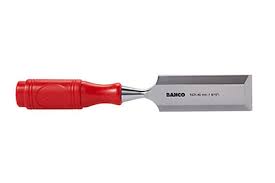 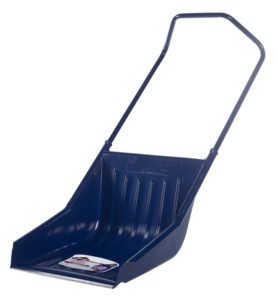 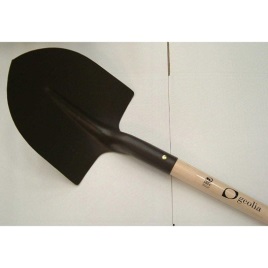 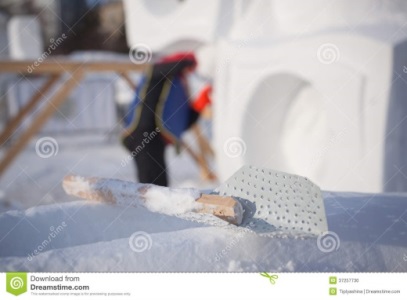 Ruban à mesurer, escabeau et plan ou modèle de votre sculpture.Règlements Les participants ont jusqu’à 18 h le vendredi 8 février pour venir sur place afin de connaître l’emplacement de leur bloc et officialiser leur participation (la localisation de l’emplacement sera déterminée au hasard).La peinture et tout autre accessoire ne peuvent être ajoutés à la sculpture.L’équipe peut installer un panneau pour afficher le nom de l’équipe.Les participants inscrits doivent obligatoirement participer à la fabrication de la sculpture pour recevoir leur carte-loisirs.Les outils électriques ne sont pas permis.Les sculptures doivent être terminées pour 16 h le samedi 9 février.Les organisateurs se réservent le droit de disqualifier les concurrents dont les sculptures sont d’un goût douteux.Aucun comportement inapproprié ou non sécuritaire ne sera toléré.ConsentementÀ votre arrivée sur le site, vous devrez signer un formulaire de dégagement de responsabilités.Communiquer avec nousPour obtenir plus de renseignements, veuillez nous joindre par courriel à l’adresse suivante : line.turgeon@saint-georges.ca ou par téléphone au 418 228-8155 poste 2242.¡    Pour faire votre inscription en ligne.Application en ligne